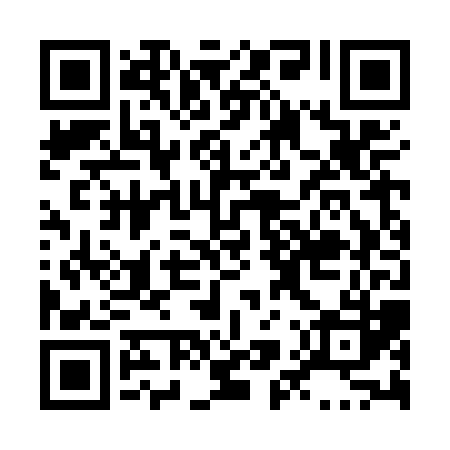 Prayer times for Victoria Square, Ontario, CanadaMon 1 Apr 2024 - Tue 30 Apr 2024High Latitude Method: Angle Based RulePrayer Calculation Method: Islamic Society of North AmericaAsar Calculation Method: HanafiPrayer times provided by https://www.salahtimes.comDateDayFajrSunriseDhuhrAsrMaghribIsha1Mon5:366:581:215:517:459:072Tue5:346:561:215:527:469:083Wed5:326:541:215:527:489:104Thu5:306:531:205:537:499:115Fri5:286:511:205:547:509:136Sat5:266:491:205:557:519:147Sun5:246:471:195:567:529:168Mon5:226:451:195:577:549:179Tue5:206:441:195:577:559:1810Wed5:186:421:195:587:569:2011Thu5:166:401:185:597:579:2112Fri5:146:391:186:007:589:2313Sat5:126:371:186:018:009:2514Sun5:106:351:186:018:019:2615Mon5:086:331:176:028:029:2816Tue5:066:321:176:038:039:2917Wed5:046:301:176:048:049:3118Thu5:026:281:176:048:069:3219Fri5:006:271:166:058:079:3420Sat4:586:251:166:068:089:3521Sun4:566:241:166:078:099:3722Mon4:546:221:166:078:109:3923Tue4:526:201:166:088:129:4024Wed4:506:191:166:098:139:4225Thu4:486:171:156:108:149:4326Fri4:466:161:156:108:159:4527Sat4:446:141:156:118:169:4728Sun4:426:131:156:128:189:4829Mon4:406:111:156:128:199:5030Tue4:396:101:156:138:209:52